DECLARAÇÃO DE TRANSFERÊNCIA DE DIREITOS AUTORAIS             Os autores abaixo assinados do manuscrito intitulado “A contribuição do Brasil para a pesquisa em atividade física e saúde no cenário internacional” transferem os direitos autorais do presente artigo à Revista Brasileira de Atividade Física e Saúde.
Pelotas, RS, 03 de abril de 2014.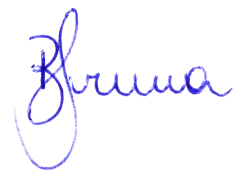 ____________________________                              Bruna Gonçalves Cordeiro da Silva ____________________________ Juan Pablo Rey-López	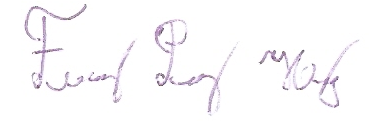 ____________________________                              Fernando Pires Hartwig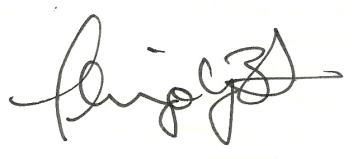 _____________________________                              Thiago Gonzalez Barbosa-Silva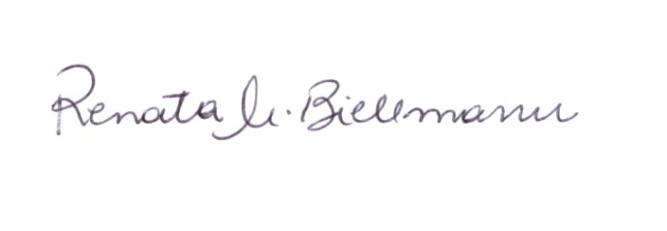 ____________________________                              Renata Moraes Bielemann 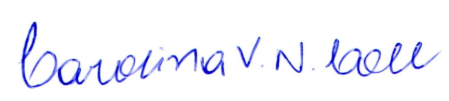 _____________________________                              Carolina de Vargas Nunes Coll